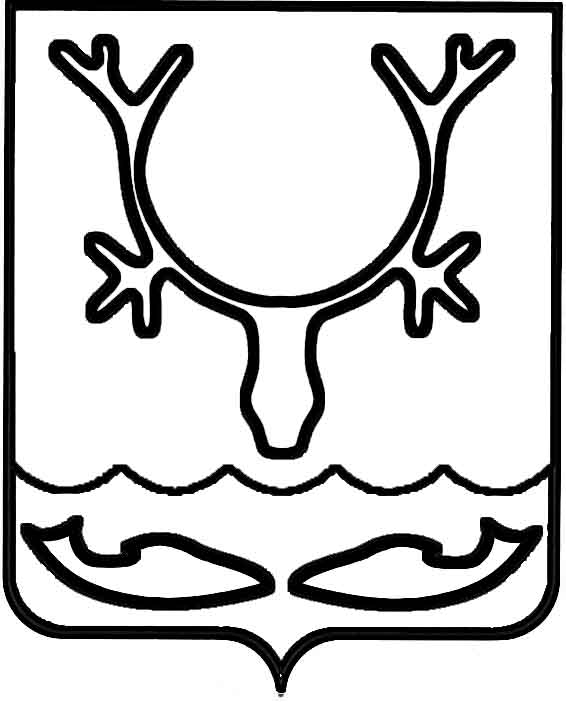 Администрация муниципального образования
"Городской округ "Город Нарьян-Мар"ПОСТАНОВЛЕНИЕВ соответствии с постановлением Правительства Российской Федерации                       от 07.03.2018 № 237 "Об утверждении Правил предоставления средств государственной поддержки из федерального бюджета бюджетам субъектов Российской Федерации для поощрения муниципальных образований – победителей Всероссийского конкурса лучших проектов создания комфортной городской среды" Администрация муниципального образования "Городской округ "Город Нарьян-Мар"П О С Т А Н О В Л Я Е Т:Внести изменение в постановление Администрации муниципального образования "Городской округ "Город Нарьян-Мар" от 28.02.2020 № 146 "О принятии участия во Всероссийском конкурсе лучших проектов создания комфортной городской среды в 2021 году", изложив пункт 2 в новой редакции:"2. Организовать с 03.03.2020 по 23.03.2020 прием предложений от жителей муниципального образования "Городской округ "Город Нарьян-Мар" по выбору общественной территории (общественных территорий).".Настоящее постановление вступает в силу со дня его подписания 
и подлежит размещению на официальном сайте Администрации муниципального образования "Городской округ "Город Нарьян-Мар".16.03.2020№203О внесении изменения в постановление Администрации муниципального образования "Городской округ "Город Нарьян-Мар"                 от 28.02.2020 № 146И.о. главы города Нарьян-Мара А.Н. Бережной